Das Kartenspiel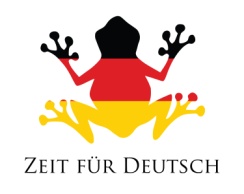 Was isst du?Das KartenspielWas trinkst du?Das KartenspielIch esse das BrotDas KartenspielIch trinke die MilchDas KartenspielIch esse gern das BrötchenDas KartenspielIch trinke gern der SaftThe card gameWhat are you drinking?(What drink you?)The card gameWhat are you eating?(What eat you?)The card gameI drink the milk (or)I am drinking the milk The card gameI eat the bread (or)I am eating the breadThe card gameI like to drink the juiceThe card gameI like to eat the bread rollDas KartenspielSchmeckt die Wurst gut?Das KartenspielDie Butter schmeckt gutDas KartenspielLeckerDas KartenspielGesundUngesundDas KartenspielDas FrühstückDas KartenspielIch habe HungerThe card gameThe butter tastes goodThe card gameDoes the sausage taste good?(Taste the sausage good?)The card gameHealthyUnhealthyThe card gameDeliciousThe card gameI am hungry(I have hunger)The card gameThe breakfastDas KartenspielWir haben HungerDas KartenspielIch habe DurstDas KartenspielWir haben DurstDas KartenspielDas EssenDas KartenspielDas ObstDas KartenspielEin EiZwei EierThe card gameI am thirsty(I have thirst)The card gameWe are hungry(we have hunger) The card gameThe foodThe card gameWe are thirsty(We have thirst)The card game1 (an) egg2 eggsThe card gameThe fruitDas KartenspielDie MarmeladeDas KartenspielDas WasserDas KartenspielDie MilchDas KartenspielWo ist das Essen?Das KartenspielDer Käse Das KartenspielDer Tee schmeckt nicht gutThe card gameThe waterThe card gameThe jamThe card gameWhere is the food?The card gameThe milkThe card gameThe tea doesn’t taste good(The tea tastes not good)The card gameThe cheeseDas KartenspielIch mag nicht der ToastDas KartenspielDer Kaffee ist nicht leckerDas KartenspielIch esse zum Frühstück …Das KartenspielIch trinke zum Frühstück …Das KartenspielanhabenDas KartenspielIch habe … anThe card gameThe coffee is not deliciousThe card gameI don’t like the toast(I like not the toast)The card gameI drink for breakfast …The card gameI eat for breakfast …The card gameI have … onThe card gameTo have on Das KartenspielJanuarFebruarMärzDas KartenspielAprilMaiJuniDas KartenspielJuliAugustSeptemberDas KartenspielOktoberNovemberDezemberDas KartenspielIn März habe ich das Hemd anDas KartenspielIn Mai habe ich die Hose anThe card gameAprilMayJuneThe card gameJanuaryFebruary MarchThe card gameOctoberNovemberDecemberThe card gameJulyAugustSeptemberThe card gameIn May I have the trousers onThe card gameIn March I have the shirt onDas KartenspielDer GeburtstagDas KartenspielWann hast du Geburtstag?Das KartenspielIch habe im Juni GeburtstagDas KartenspielViel Glück!Das KartenspielIm November habe ich der Mantel an, weil es nass istDas KartenspielIm Januar habe ich die Jacke an, weil es kalt istThe card gameWhen is your birthday?(When have you birthday?)The card gameThe birthdayThe card gameGood luck/All the best!The card gameMy birthday is in June(I have in June birthday)The card gameIn January I have the jacket on because it is coldThe card gameIn November I have the coat on because it is wet